MATEMATICAUnidad 1: Datos y Azar Tema 1: Técnicas de conteo Principio MultiplicativoInstrucciones:Leer comprensivamente las instrucciones de cada actividad propuesta en la guía de trabajo.Responder cada actividad en los espacios dejados para ello, de forma clara y con desarrollo.Una vez terminada las actividades, debes fotografiar las páginas 4 y 5 de este documento.Enviar las imágenes al correo: piemgv2020@gmail.comActividad 1: Leer atentamente la siguiente información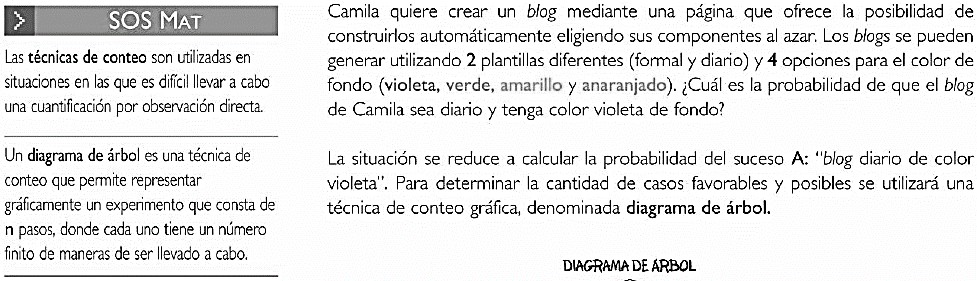 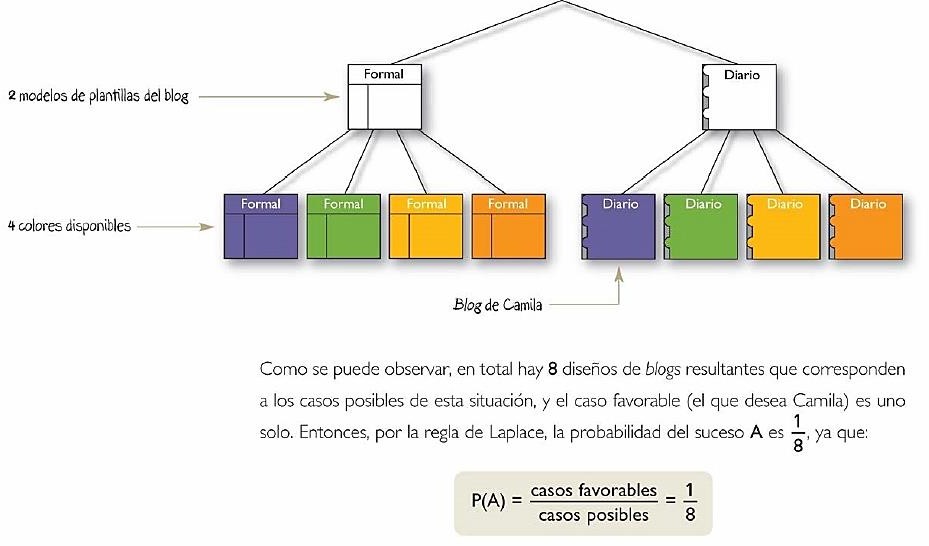 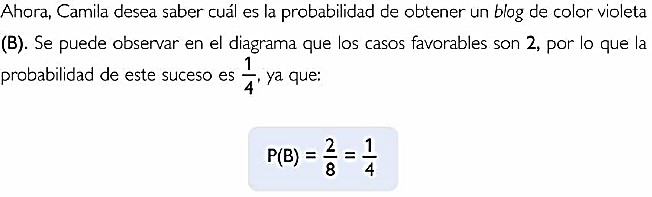 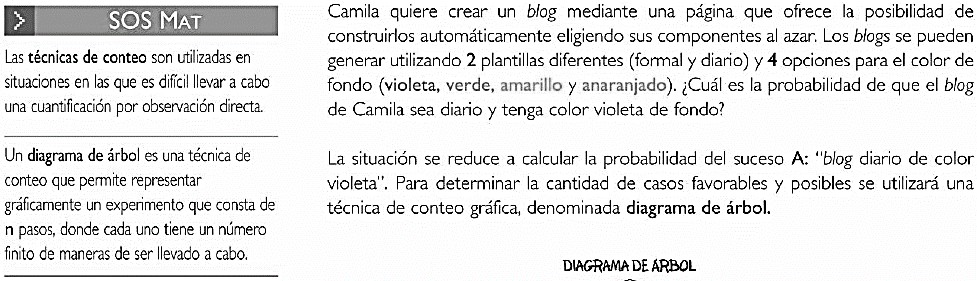 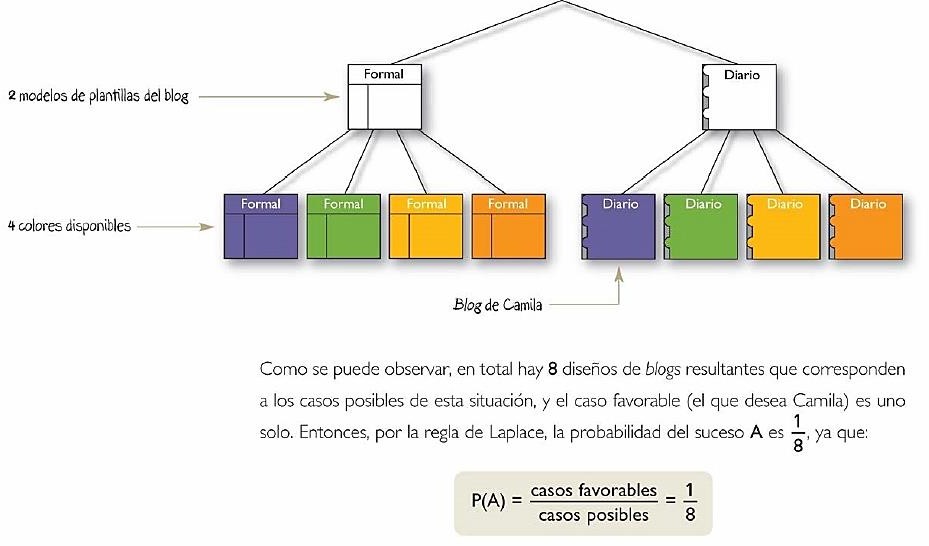 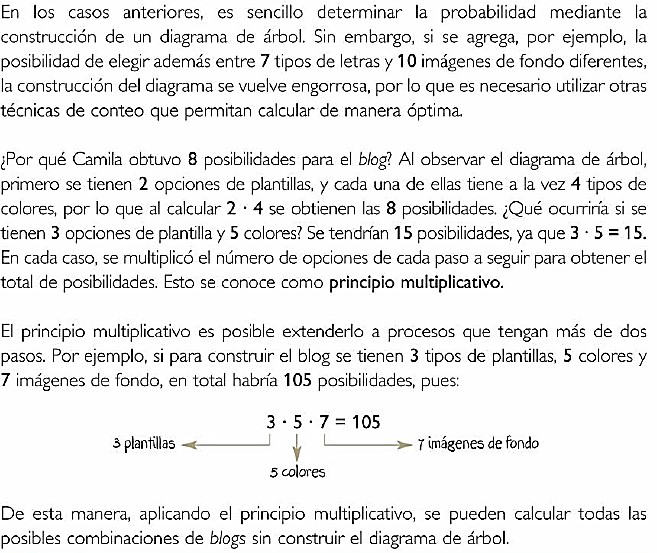 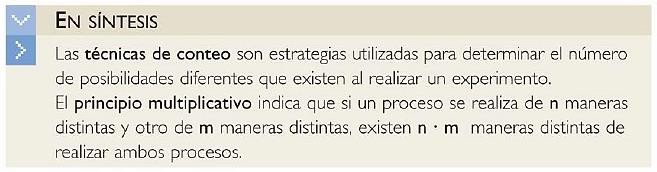 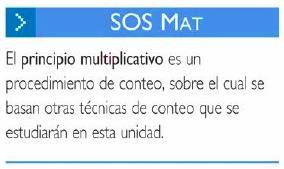 Actividad 2: Resuelve ordenadamente cada ejercicio en el espacio dejado para ello.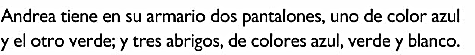 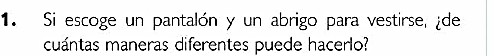 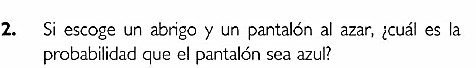 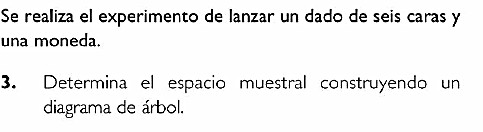 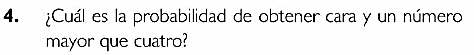 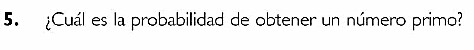 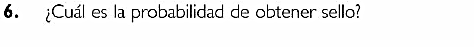 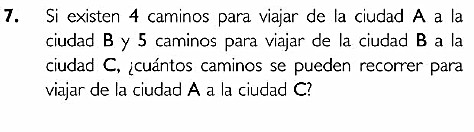 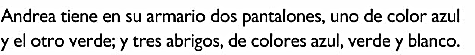 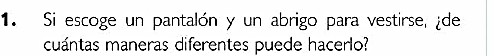 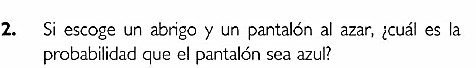 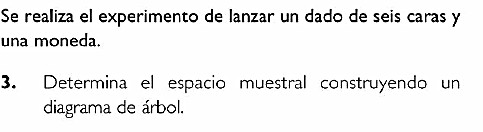 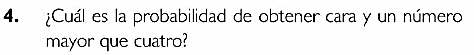 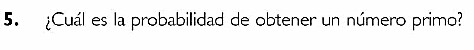 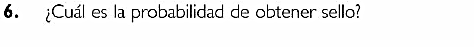 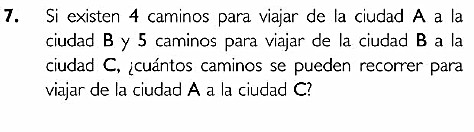 Actividad 3: Lee el ejemplo: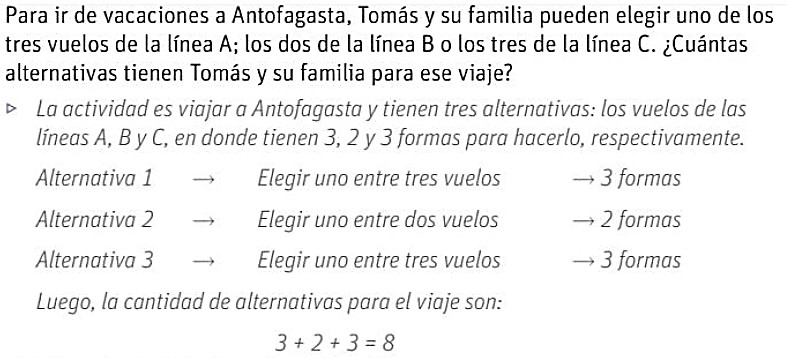 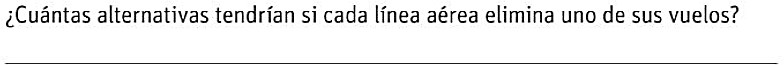 El ejemplo anterior presenta el principio aditivo, una técnica de conteo en probabilidad que permite medir de cuántas maneras se puede realizar una actividad que, a su vez, tiene varias alternativas para ser realizada, de las cuales se puede elegir solo una a la vez.Actividad 4: Resuelve cada situación aplicando el principio aditivo o multiplicativo según corresponda.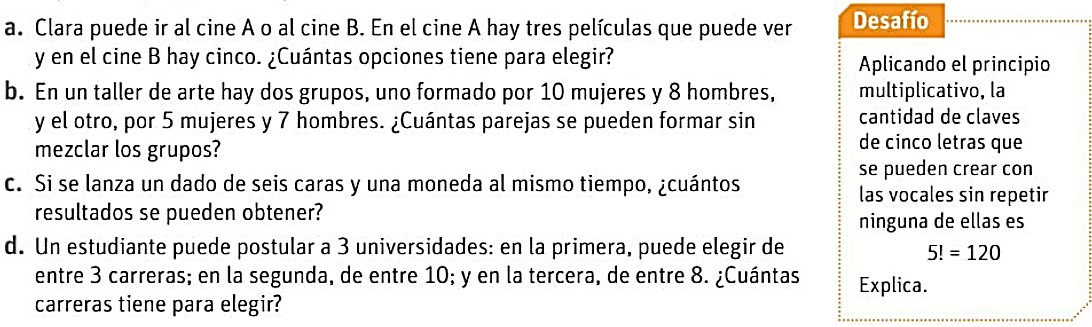 RESPONDE ACA LA ÚLTIMA ACTIVIDADNOMBRE:NOMBRE:Rut:CURSO:FECHA:FECHA:a.b.c.d.